ANNEXE I :Un modèle d’horaireHORAIRE SCOLAIRENom/ Prénom :HeuresLundiMardiMercrediJeudiVendrediLangage / CommunicationLectureThéâtreMathématiquesConnaissance de l’environnement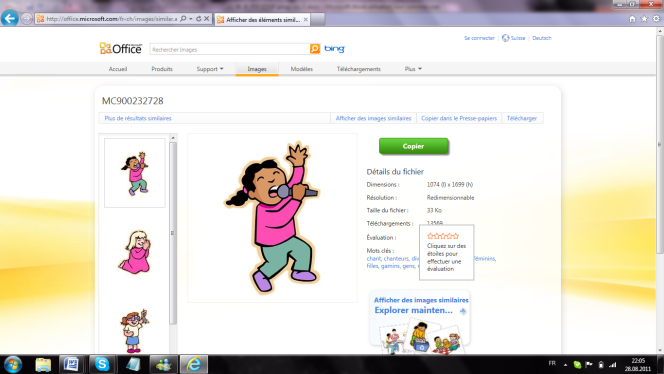 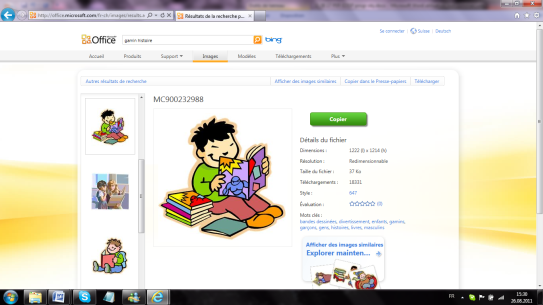 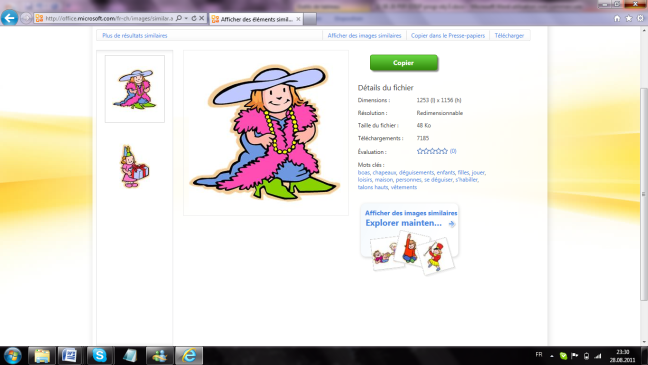 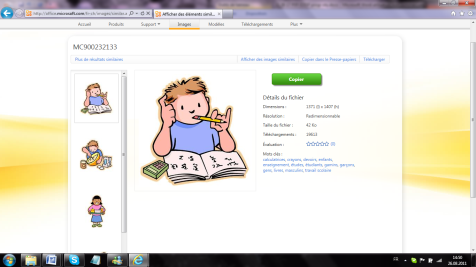 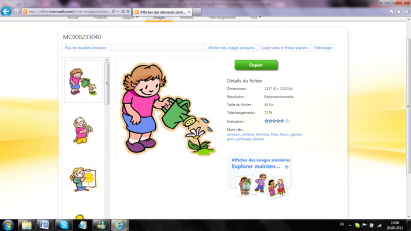 Dessin/EcriturePeintureActivités créatricesEducation physique/Motricité globaleNatationSchéma corporel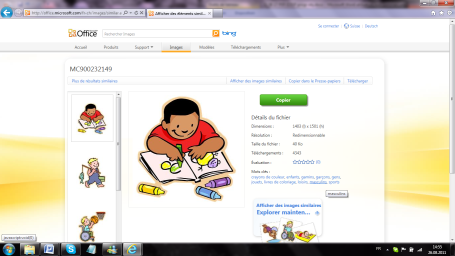 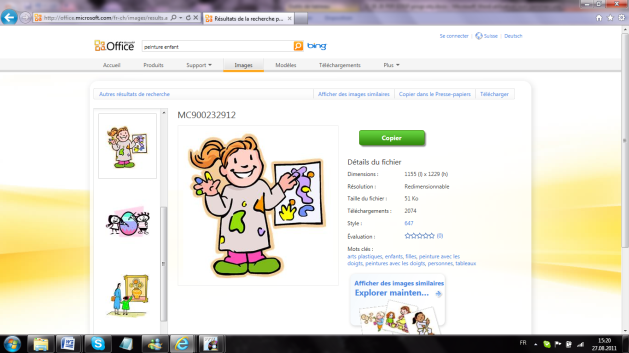 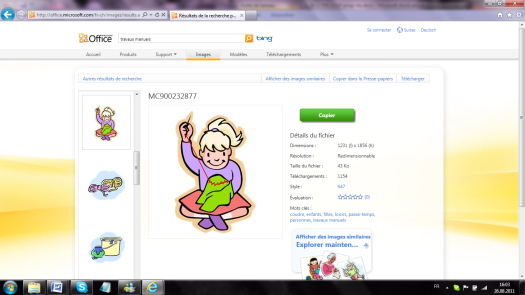 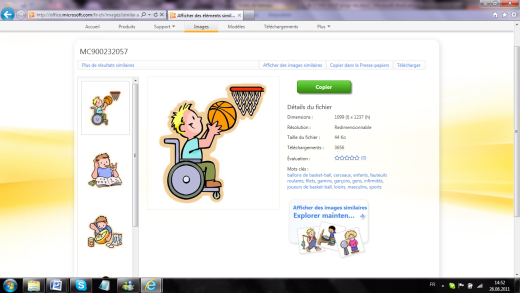 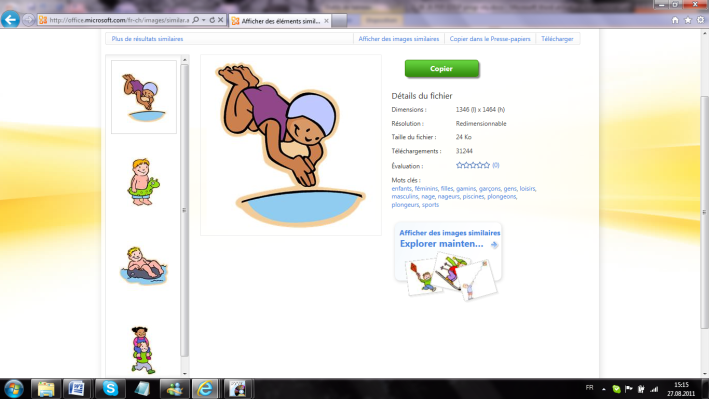 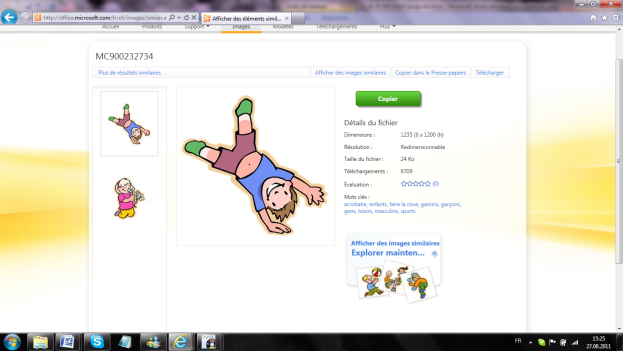 MusiquePerceptionsStimulation basalePerception visuellePerception tactilePerception auditive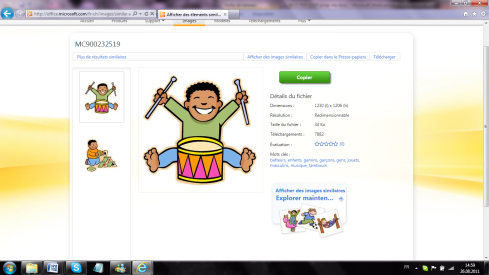 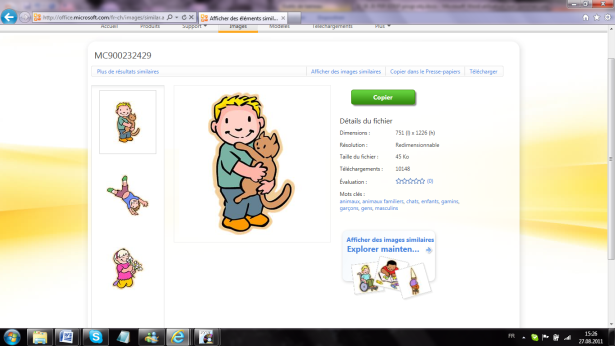 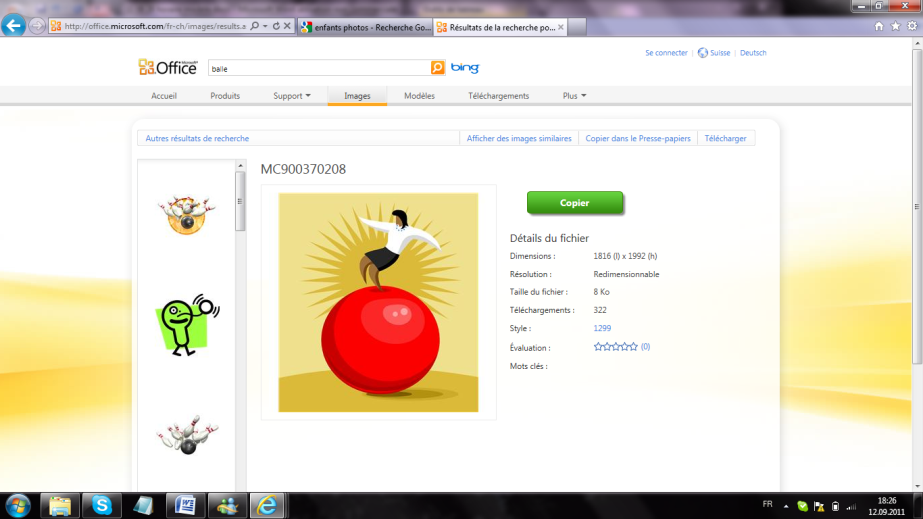 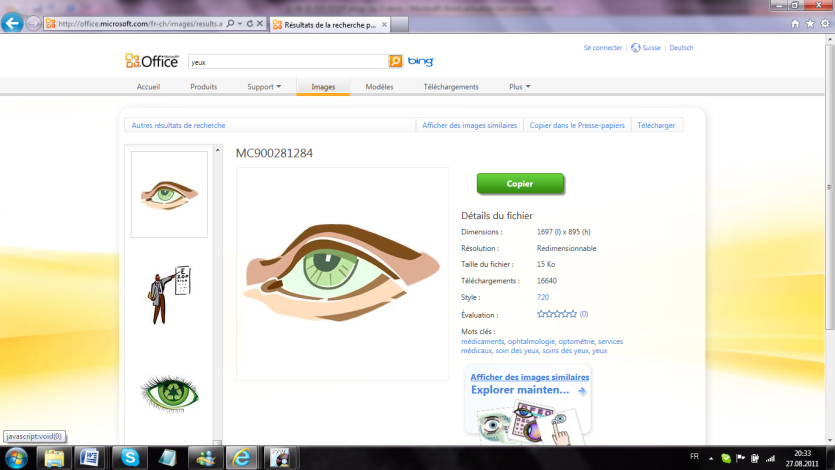 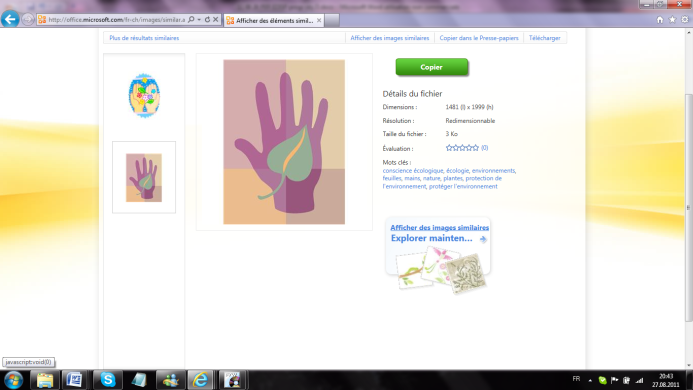 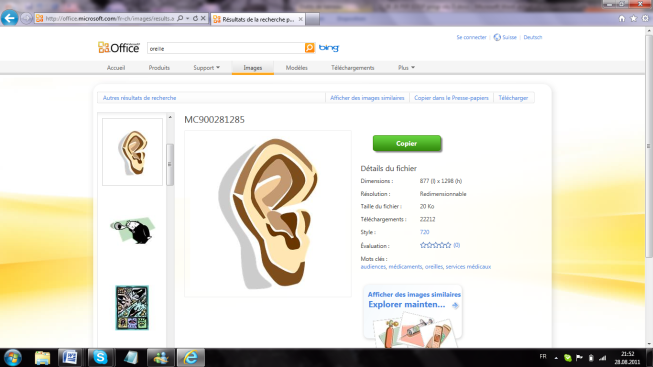 EspaceTempsInformatique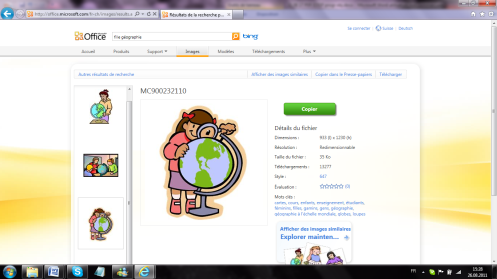 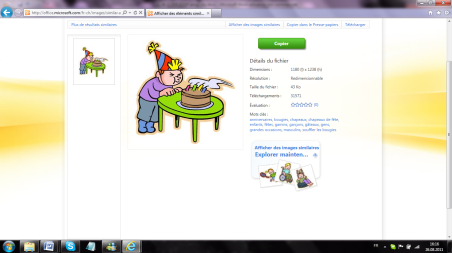 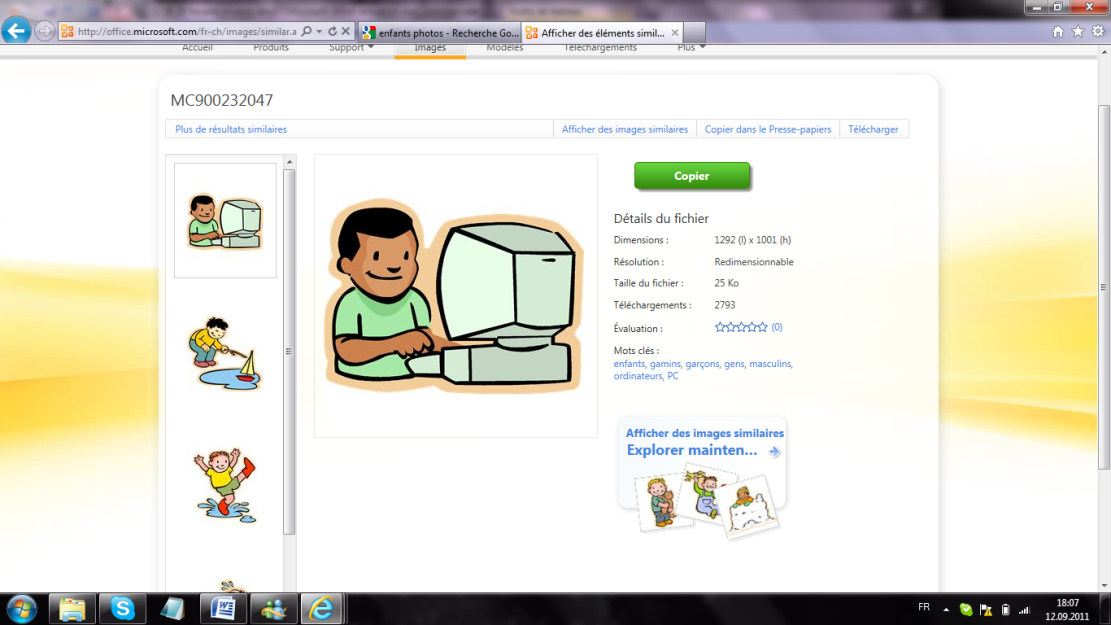 Jeux d’intérieurJeux d’extérieurJeux libresPromenadeFête/Surprise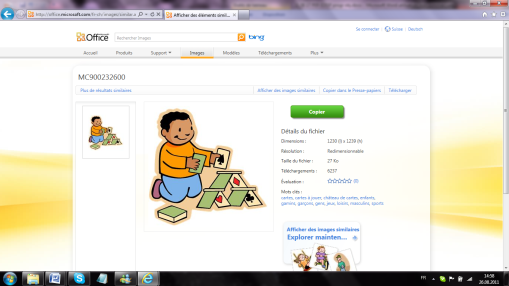 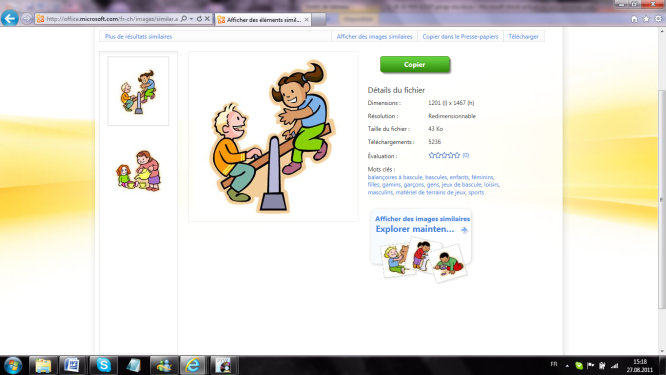 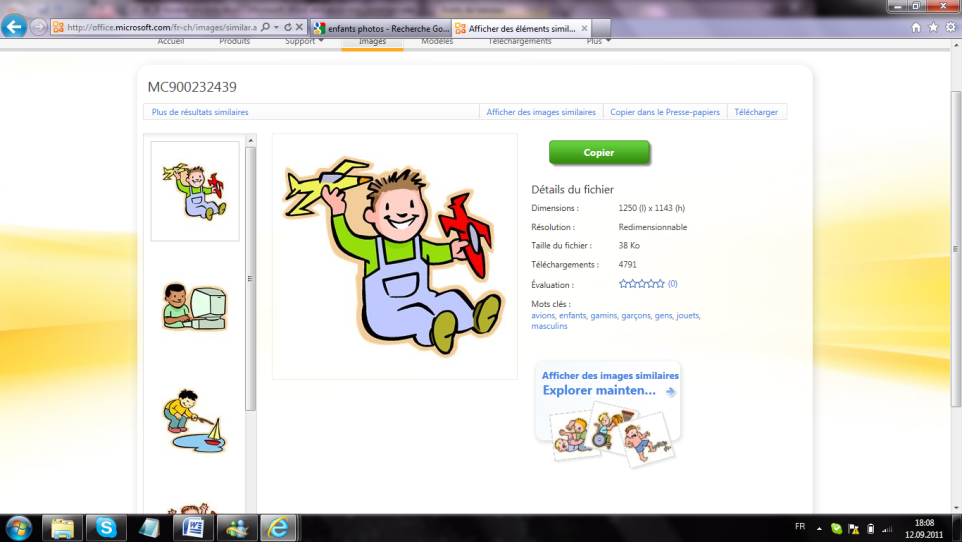 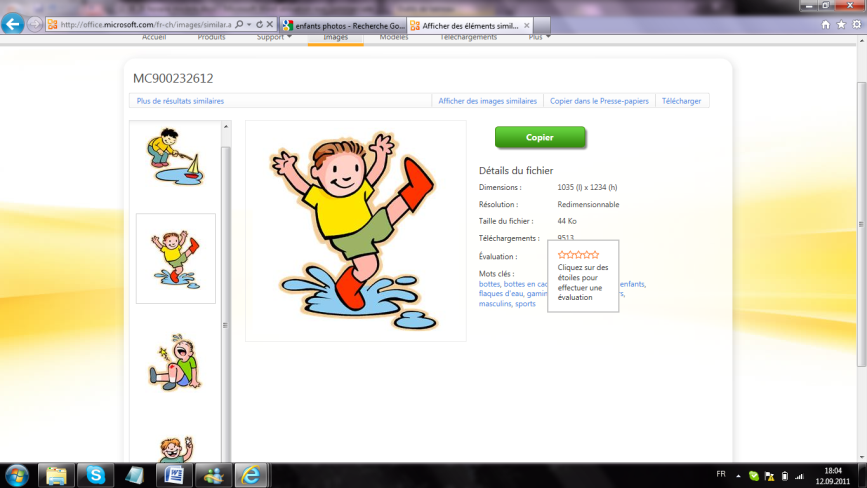 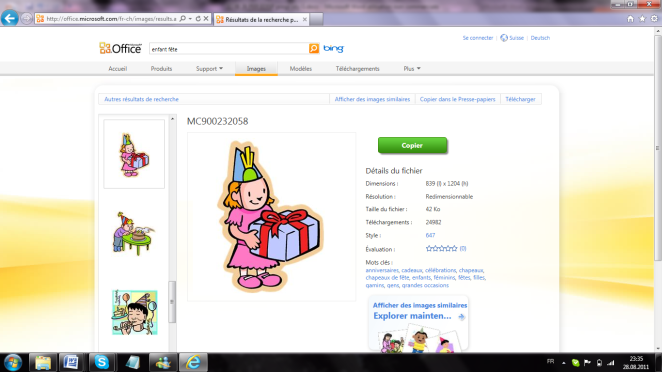 CuisineRepasGoûter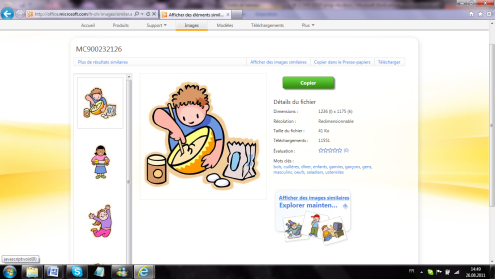 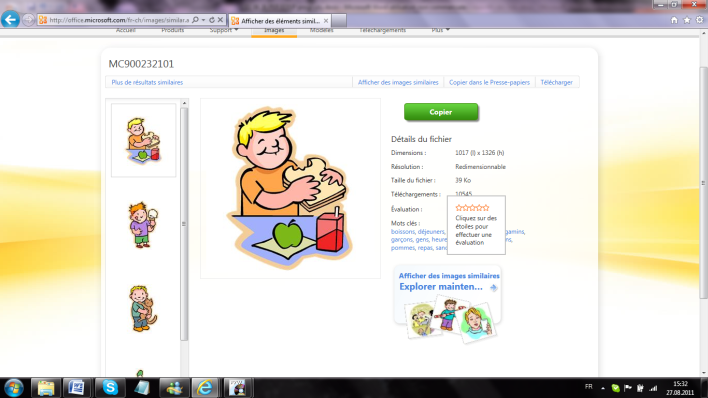 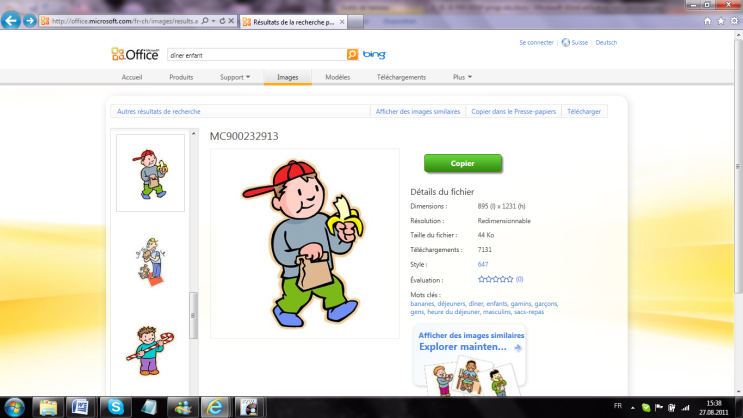 AccueilSoinsPauseSiesteTaxi/BusMaison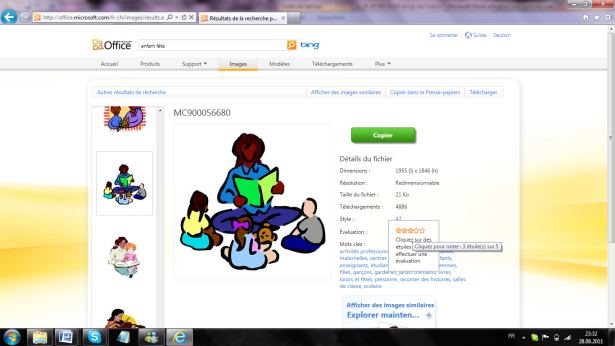 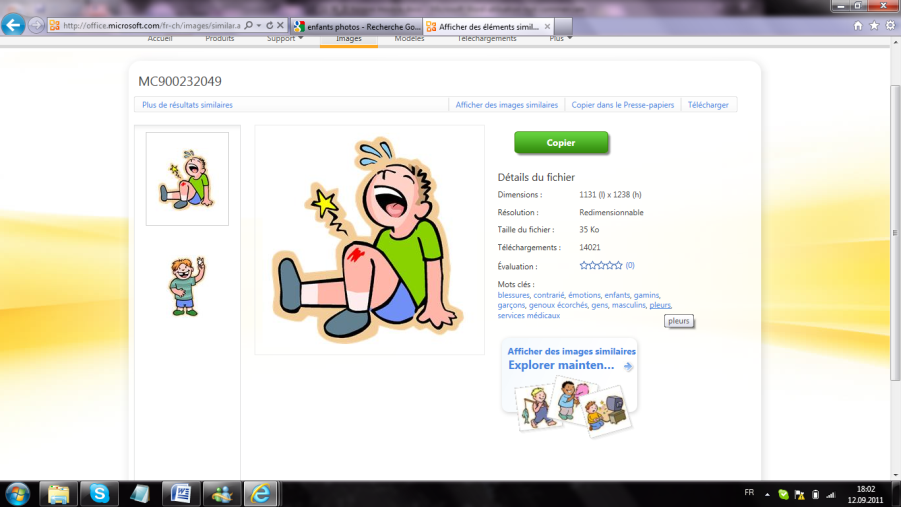 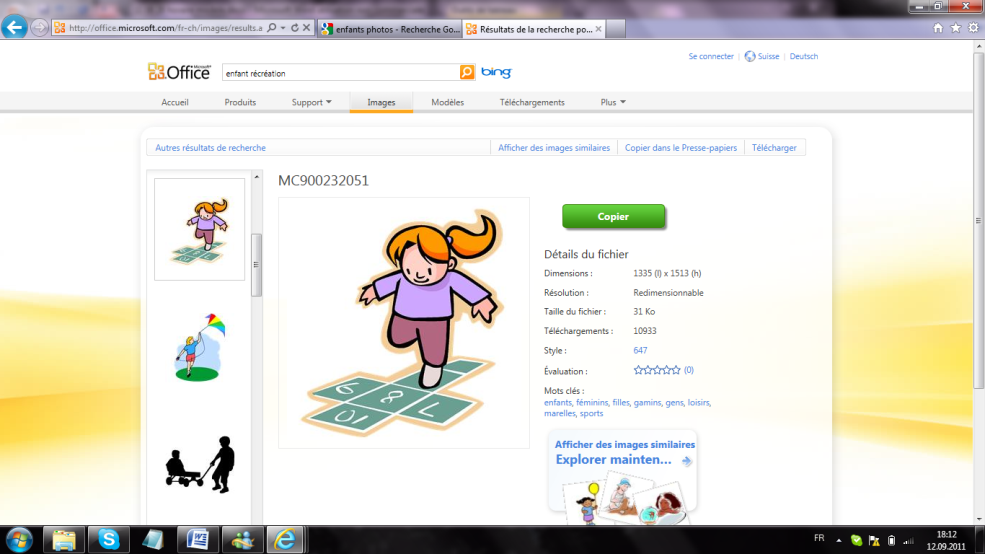 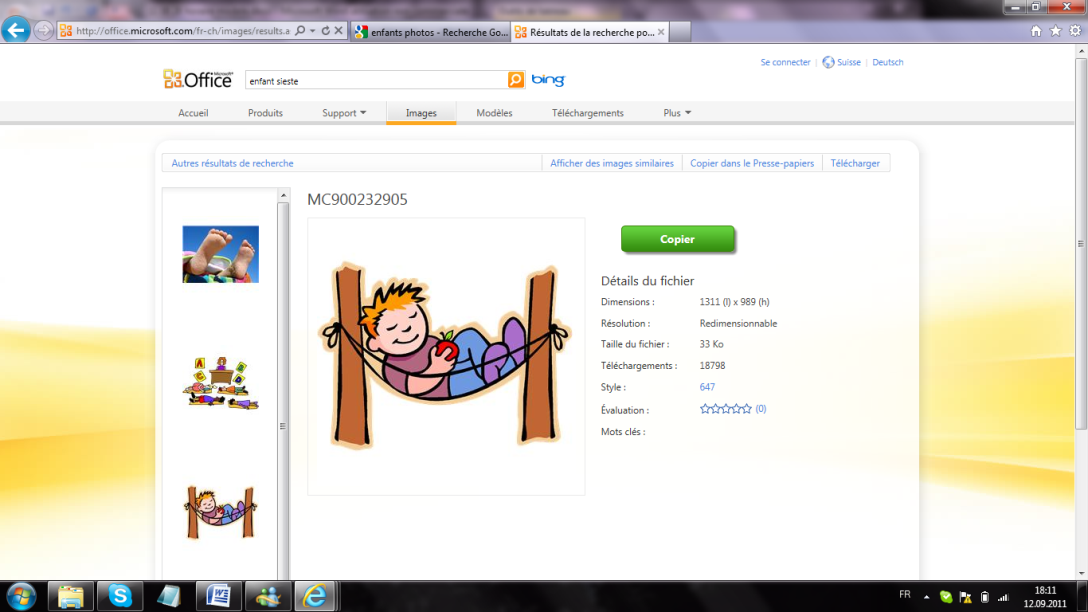 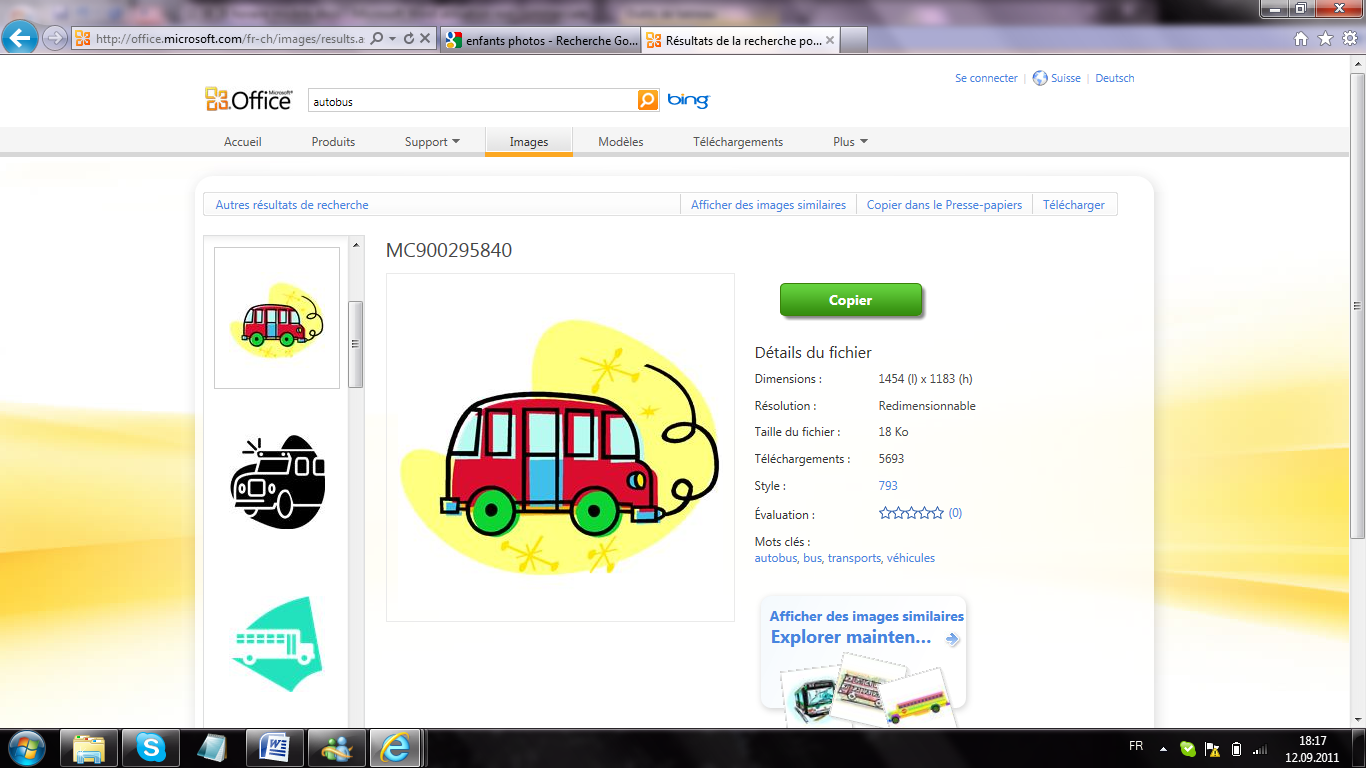 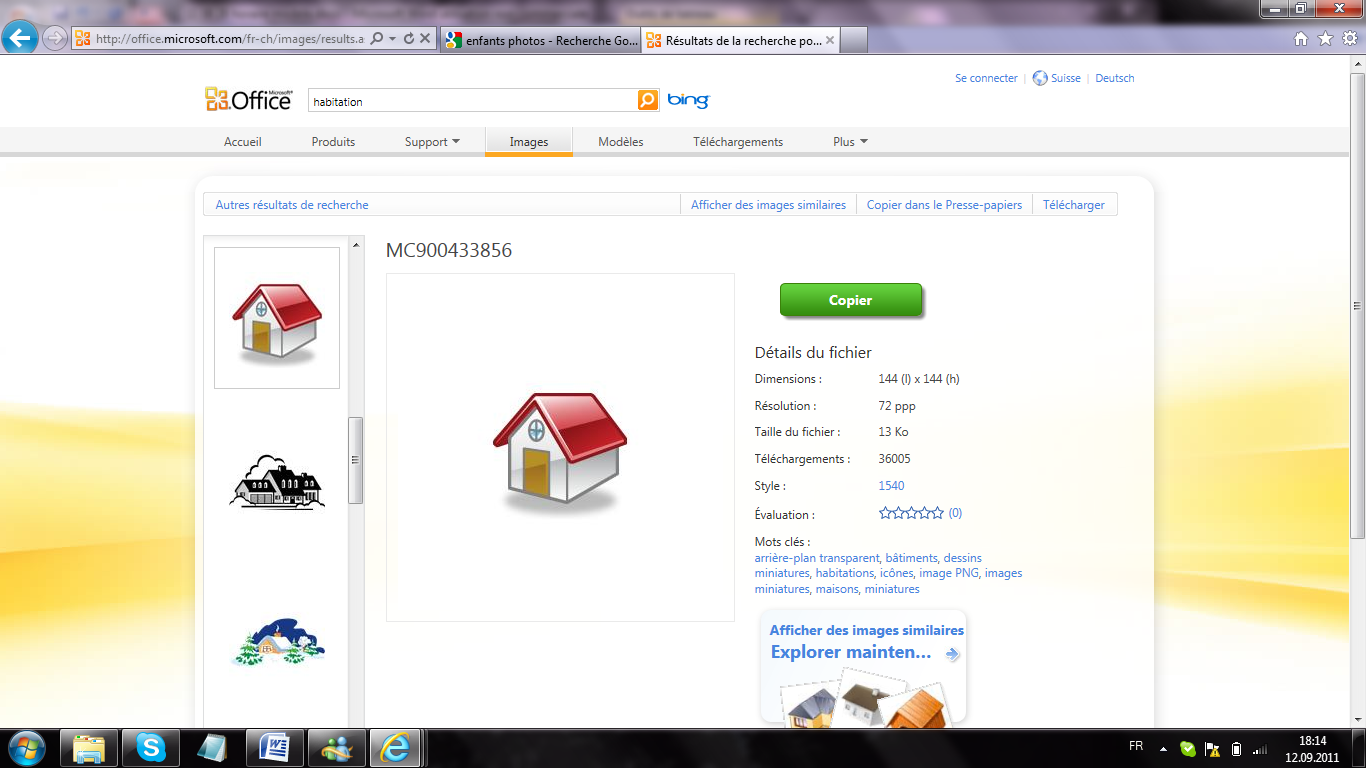 